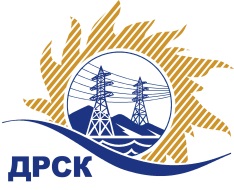 Акционерное Общество«Дальневосточная распределительная сетевая  компания»ПРОТОКОЛ № 78/МЭ-РЗакупочной комиссии по рассмотрению предложений по открытому электронному запросу предложений на право заключения договора на поставку:Лот № 1 Автошины зарубежного производства (АЭС) Лот № 2 Автошины зарубежного производства (ПЭС) Лот №3 Автошины зарубежного производства (ХЭС)Закупка № 280 ГКПЗ 2016ПРИСУТСТВОВАЛИ: 10 членов постоянно действующей Закупочной комиссии АО «ДРСК»  2-го уровня.ВОПРОСЫ, ВЫНОСИМЫЕ НА РАССМОТРЕНИЕ ЗАКУПОЧНОЙ КОМИССИИ: О  рассмотрении результатов оценки заявок Участников.О признании заявок соответствующими условиям запроса предложений.О предварительной ранжировке предложений.О проведении переторжкиРЕШИЛИ:По вопросу № 1:Признать объем полученной информации достаточным для принятия решения.Утвердить цены, полученные на процедуре вскрытия конвертов с предложениями участников открытого запроса предложений.	По вопросу №2Признать заявки ИП Мельников Н.Н. (MAXINTER) (675016, Амурская обл., г. Благовещенск, ул. Богдана Хмельницкого, 77) (лот №1,2,3), ООО "ДВТК" (141090, Россия, Московская область, г. Юбилейный, улица Пионерская, д. 1/4, пом. L.) (лот №1,2,3)  соответствующими условиям закупки и принять их к дальнейшему рассмотрению.           По вопросу № 3Утвердить предварительную ранжировку предложений Участников:По вопросу № 4Провести переторжку.   Допустить к участию в переторжке предложения следующих участников: ИП Мельников Н.Н. (MAXINTER) (675016, Амурская обл., г. Благовещенск, ул. Богдана Хмельницкого, 77) (лот №1,2,3), ООО "ДВТК" (141090, Россия, Московская область, г. Юбилейный, улица Пионерская, д. 1/4, пом. L.) (лот №1,2,3)Определить форму переторжки: заочная.Назначить переторжку на 19.01.2016 в 14:00 час. (благовещенского времени).Место проведения переторжки: ЭТП b2b-energoОтветственному секретарю Закупочной комиссии уведомить участников, приглашенных к участию в переторжке, о принятом комиссией решении.г. Благовещенск«18» января 2016 г.Наименование участника и его адресПредмет заявки на участие в запросе ценЛОТ №1ЛОТ №11ООО "ДВТК" (141090, Россия, Московская область, г. Юбилейный, улица Пионерская, д. 1/4, пом. L.)Цена: 322 200,00 руб. (цена без НДС: 273 050,85 руб.)2ИП Мельников Н.Н. (MAXINTER) (675016, Амурская обл., г. Благовещенск, ул. Богдана Хмельницкого, 77)Цена: 335 600,00 руб. (цена без НДС: 284 406,78 руб.)ЛОТ № 2ЛОТ № 21ООО "ДВТК" (141090, Россия, Московская область, г. Юбилейный, улица Пионерская, д. 1/4, пом. L.)Цена: 1 205 356,00 руб. (цена без НДС: 1 021 488,14 руб.)2ИП Мельников Н.Н. (MAXINTER) (675016, Амурская обл., г. Благовещенск, ул. Богдана Хмельницкого, 77)Цена: 1 220 970,00 руб. (цена без НДС: 1 034 720,34 руб.)ЛОТ № 3ЛОТ № 31ООО "ДВТК" (141090, Россия, Московская область, г. Юбилейный, улица Пионерская, д. 1/4, пом. L.)Цена: 302 862,00 руб. (цена без НДС: 256 662,71 руб.)2ИП Мельников Н.Н. (MAXINTER) (675016, Амурская обл., г. Благовещенск, ул. Богдана Хмельницкого, 77)Цена: 345 000,00 руб. (цена без НДС: 292 372,88 руб.)Место в предварительной ранжировкеНаименование участника и его адресЦена предложения на участие в закупке без НДС, руб.Балл по неценовой предпочтительностиЛОТ № 1ЛОТ № 11 местоООО "ДВТК" (141090, Россия, Московская область, г. Юбилейный, улица Пионерская, д. 1/4, пом. L.)273 050,85 3,02 местоИП Мельников Н.Н. (MAXINTER) (675016, Амурская обл., г. Благовещенск, ул. Богдана Хмельницкого, 77)284 406,78 3,0ЛОТ № 2ЛОТ № 21 местоИП Мельников Н.Н. (MAXINTER) (675016, Амурская обл., г. Благовещенск, ул. Богдана Хмельницкого, 77)1 021 488,14 3,02 местоООО "ДВТК" (141090, Россия, Московская область, г. Юбилейный, улица Пионерская, д. 1/4, пом. L.)1 034 720,34 3,0ЛОТ № 31 местоИП Мельников Н.Н. (MAXINTER) (675016, Амурская обл., г. Благовещенск, ул. Богдана Хмельницкого, 77)256 662,71 3,02 местоООО "ДВТК" (141090, Россия, Московская область, г. Юбилейный, улица Пионерская, д. 1/4, пом. L.)292 372,88 3,0Ответственный секретарь Закупочной комиссии  2 уровня АО «ДРСК»____________________М.Г. ЕлисееваИсп.Терёшкина Г.М.397-260